5-В классыБиологияучитель Ганенко Г.С.21.04. - 30.04.2020 г.Календарный план уроков в дистанционной форме.Дополнение у уроку - 1Лабораторная работа №13Особенности строения мукора и дрожжей;Выяснить к какой группе грибов они относятся;Каковы способы размножения этих грибов;Какое значение этих грибов. Ход работы1. Строение плесневого гриба мукорарис. 65 астр. 1011-грибница2-головка со спорами (спорангий)3-споры2. Строение дрожжевой клеткирис. 66стр. 1021-оболочка2-цитоплазма3-ядро4-вакуолиВывод:Мукор и дрожжи относятся к .......... грибам. Их тело состоит из .......... клетки.Мукор-плесневый гриб размножается ..............Дрожжи размножаются ..............Значение мукора .............Значение дрожжей ...............Дополнение к уроку - 2Самостоятельная работа34 Царство Грибы(см. скан фото)Обратная связь vk.com/ganenkogs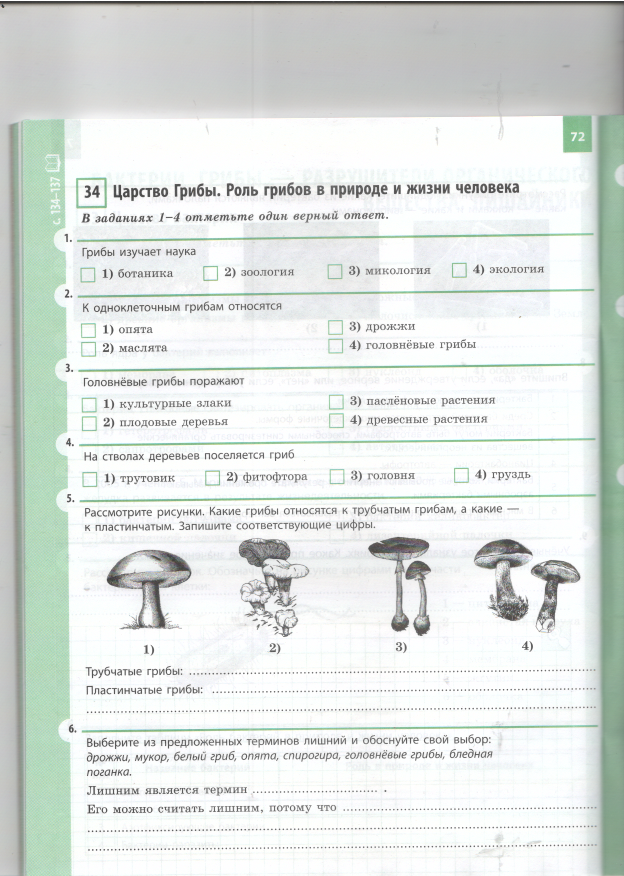 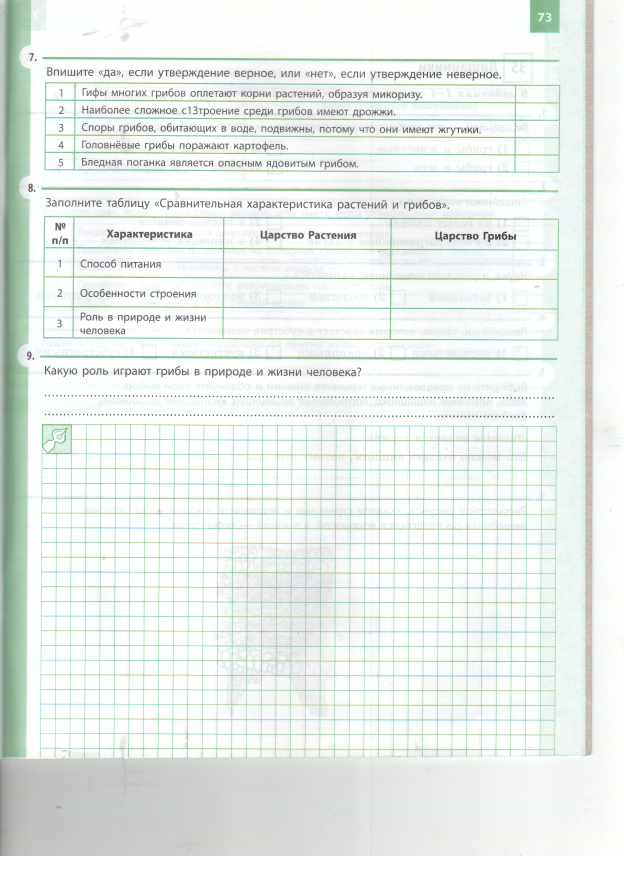 № п/пклассДата ур. по календ. планир.Тема урокаДата урока в дист. формеД/з15В16.04.Плесневые грибы Лаб. работа №13 "Особенности строения мукора и дрожжей.23.04.Параграф 24 с. 100-102 выполнить Лаб.раб.
http://video.yandex.ru/search25В23.04.Грибы паразиты растений, животных, человека30.04.Параграф 25 с. 104-105 учить. Выполнить сам. работу.